	      Australian Capital Territory Remuneration Tribunal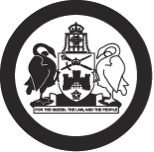 Determination 9 of 2023    Part-time Public Office Holder – 
Chair and Members, Law Reform and Sentencing Advisory CouncilPart-time Public Office Holder – 
President and Members, Restricted Medical Treatment Assessment Boardmade under the Remuneration Tribunal Act 1995, section 10 (Inquiries about holders of certain positions)ACCOMPANYING STATEMENTBackground Section 10 of the Remuneration Tribunal Act 1995 (the Act) provides for the Remuneration Tribunal (the Tribunal) to inquire into and determine the remuneration, allowances and other entitlements to be paid to a person holding a position or appointment mentioned in schedule 1 of the Act, or specified in an instrument given to the Tribunal by the Chief Minister. On 19 July 2023, the Chief Minister requested the Tribunal to determine the remuneration, allowances and other entitlements for the Chair and Members of the Law Reform and Sentencing Advisory Council.On 14 July 2023, the Chief Minister requested the Tribunal to determine the remuneration, allowances and other entitlements for the President and Members of the Restricted Medical Treatment Assessment Board.Considerations The Tribunal noted that the Law Reform and Sentencing Advisory Council is a non-statutory body established to advise the Government on areas of potential law reform and provide expert advice on sentencing matters. The Tribunal also noted that the Council will conduct reviews and research to provide expert advice to the Attorney-General regarding areas of law and legal policy. The Chair and Members will be part-time public office holders. In considering the remuneration of the Chair and Members of the Law Reform and Sentencing Advisory Council, the Tribunal had regard to the proposed work value of the Chair and Members of the Law Reform and Sentencing Advisory Council as well as remuneration of similar positions in the ACT. The Tribunal noted that the Restricted Medical Treatment Assessment Board is a statutory body established under the Variation in Sex Characteristics (Restricted Medical Treatment) Act 2023 (Part 5). The Tribunal also noted that the Board has been established to assess applications in relation to treatment plans, make administrative decisions on whether certain medical treatments can be approved, and advise the Minister on which variations in sex characteristics should be covered by the Variation in Sex Characteristics (Restricted Medical Treatment) Act 2023. The President and Members will be part-time public office holders. In considering the remuneration of the President and Members of the Restricted Medical Treatment Assessment Board, the Tribunal had regard to the proposed work value of the President and Members of the Restricted Medical Treatment Assessment Board as well as remuneration of relevant positions in the ACT. Decision The Tribunal determined remuneration of $590 per diem for the Chair of the Law Reform and Sentencing Advisory Council and $505 per diem for Members of the Law Reform and Sentencing Advisory Council. The Tribunal determined remuneration of $1,500 per diem for the President of the Restricted Medical Treatment Assessment Board and $1,190 per diem for Members of the Restricted Medical Treatment Assessment Board.24 August 2023 	      	    Australian Capital Territory Remuneration TribunalPart-time Public Office Holder – 
Chair and Members, Law Reform and Sentencing Advisory CouncilPart-time Public Office Holder – 
President and Members, Restricted Medical Treatment Assessment BoardDetermination 9 of 2023made under the Remuneration Tribunal Act 1995, section 10 (Inquiries about holders of certain positions)Commencement This instrument is taken to have commenced on date of signature.Remuneration The remuneration for the Chair of the Law Reform and Sentencing Advisory Council is $590 per diem.The remuneration for the Member of the Law Reform and Sentencing Advisory Council is $505 per diem.The remuneration for the President of the Restricted Medical Treatment Assessment Board is $1,500 per diem.The remuneration for the Member of the Restricted Medical Treatment Assessment Board is $1,190 per diem.3. 	Other Conditions 3.1	All conditions specified in Determination 13 of 2022 relating to Part-time Public Office Holders, or its replacement, will also apply to the Chair and Members of the Law Reform and Sentencing Advisory Council and the President and Members of the Restricted Medical Treatment Assessment Board.24 August 2023Ms Sandra Lambert AM	Chair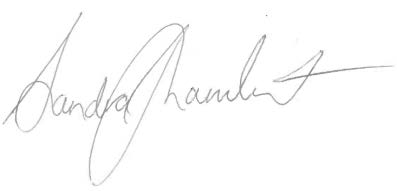 Mr Dale Boucher PSM	Member 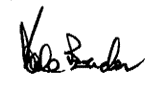 Mr Michael Manthorpe PSM FIPAAMember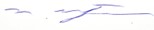 